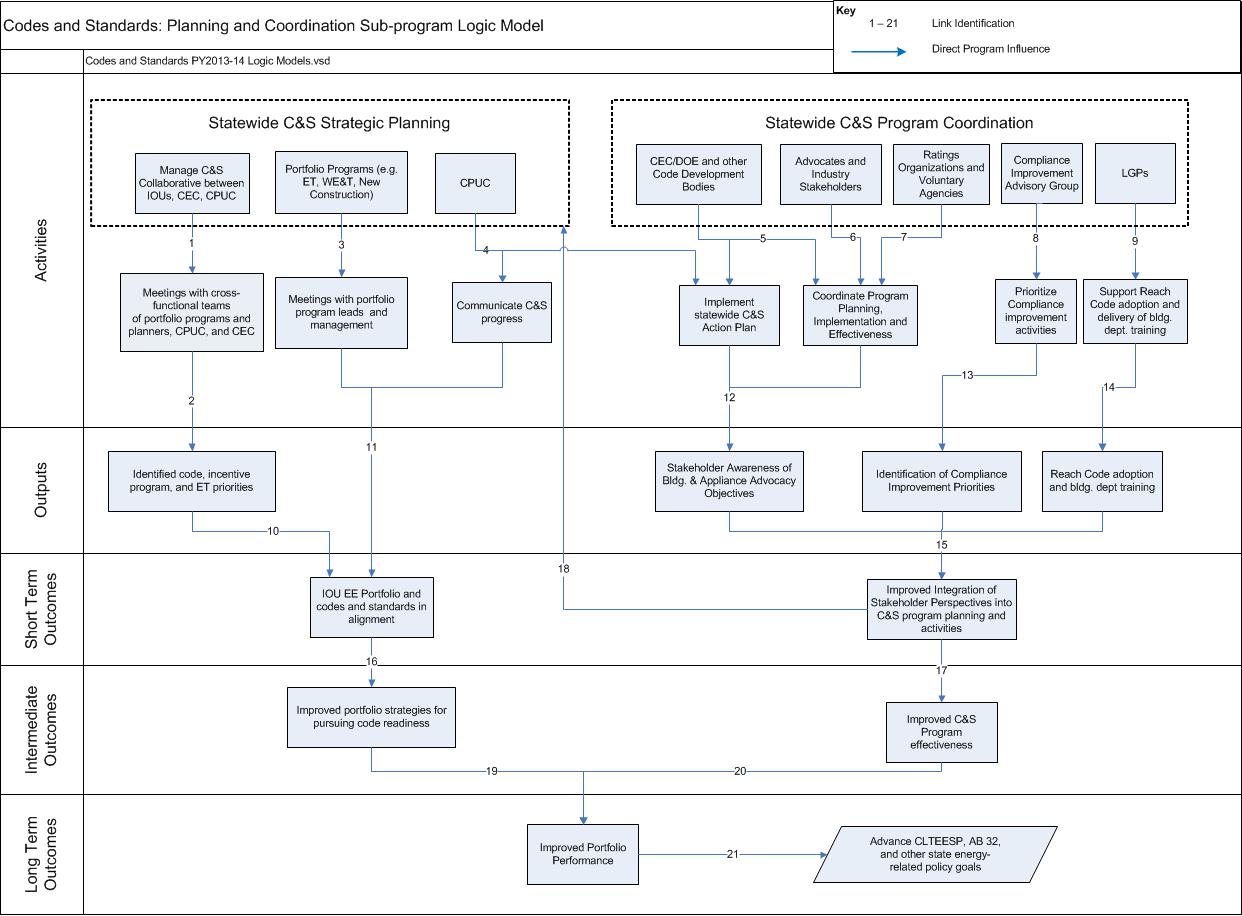 Codes and Standards: Planning and Coordination Program Theory and Indicators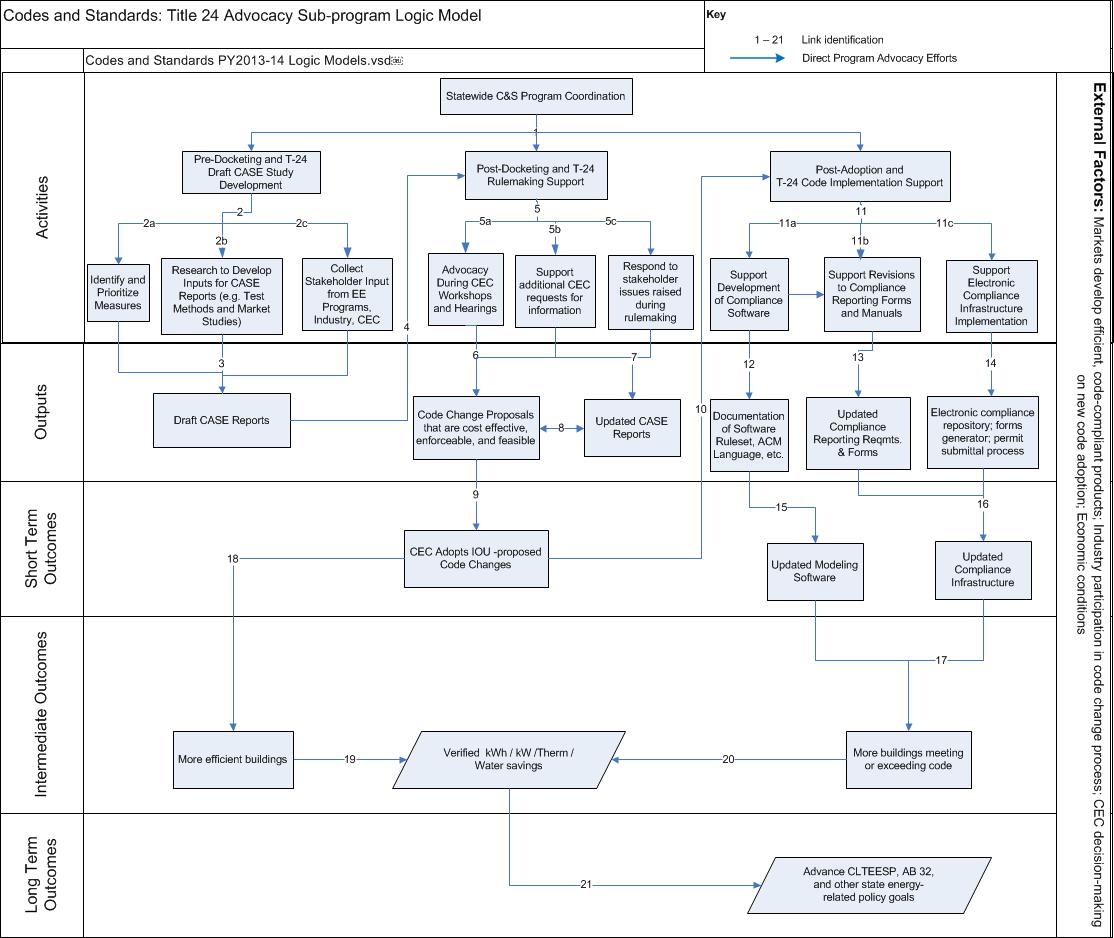 Codes and Standards: Title 24 Advocacy Program Theory and Indicators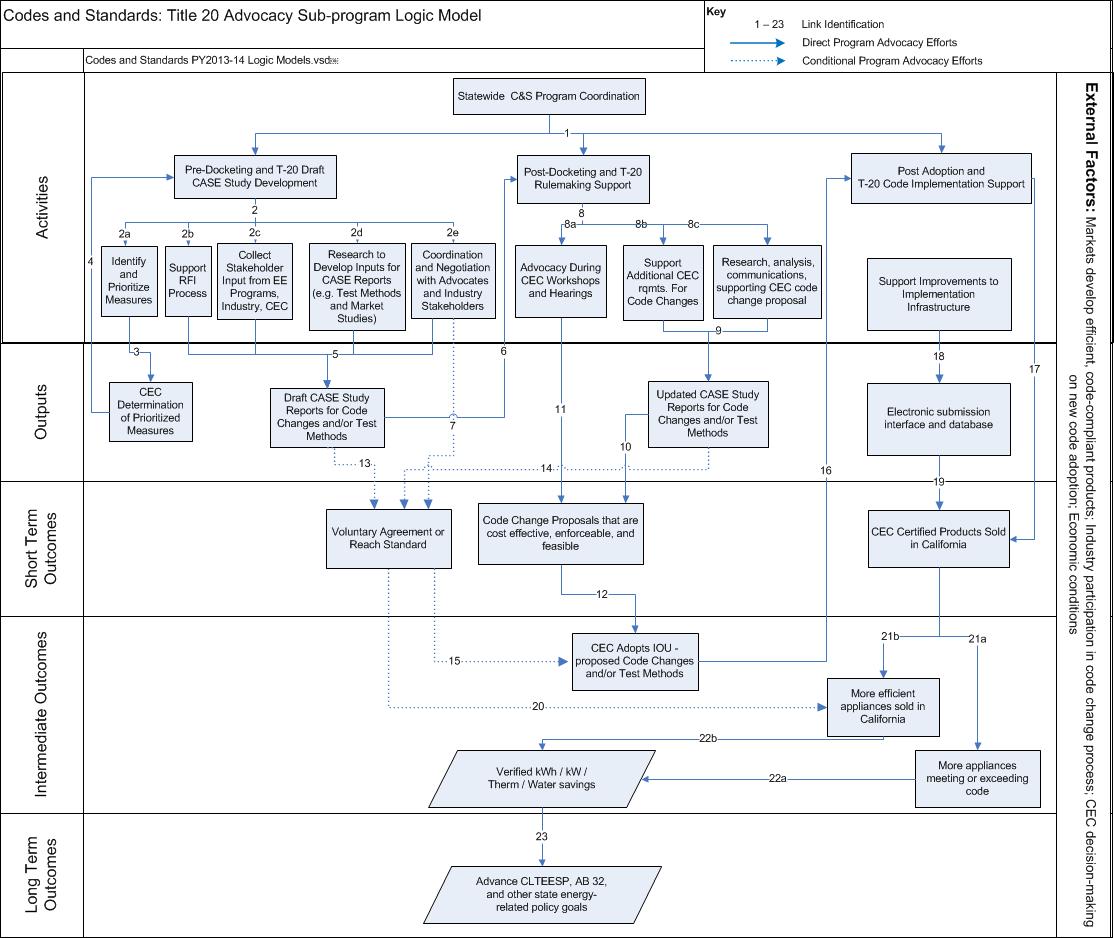 Codes and Standards: Title 20 Advocacy Program Theory and Indicators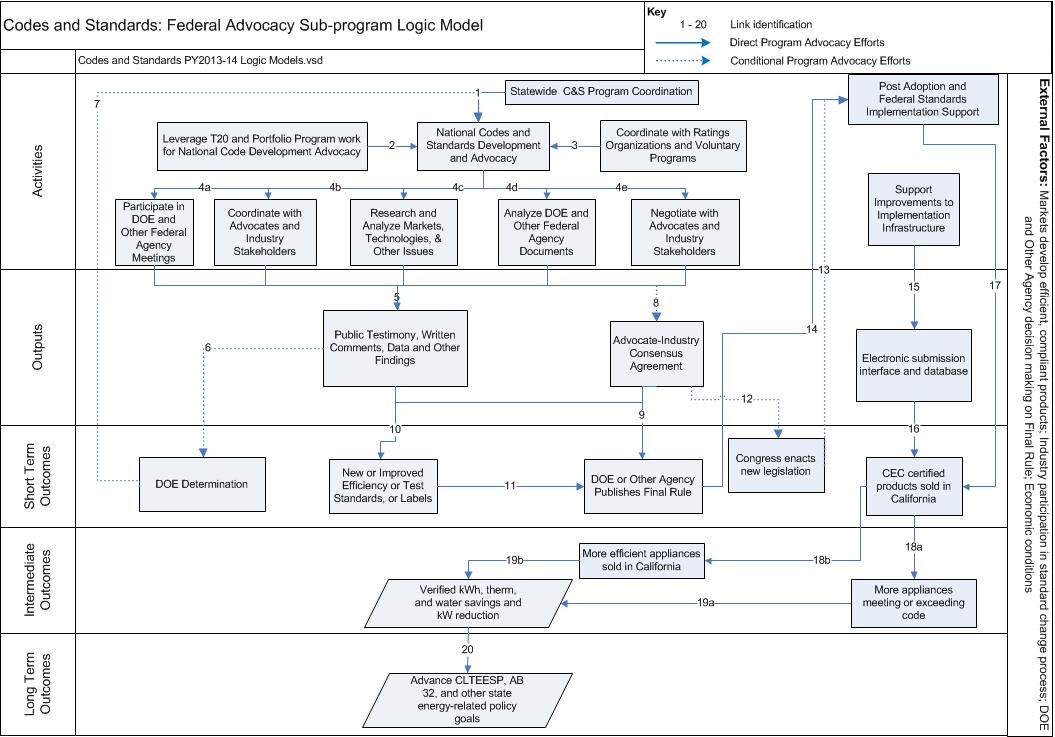 Codes and Standards: Federal Advocacy Program Theory and Indicators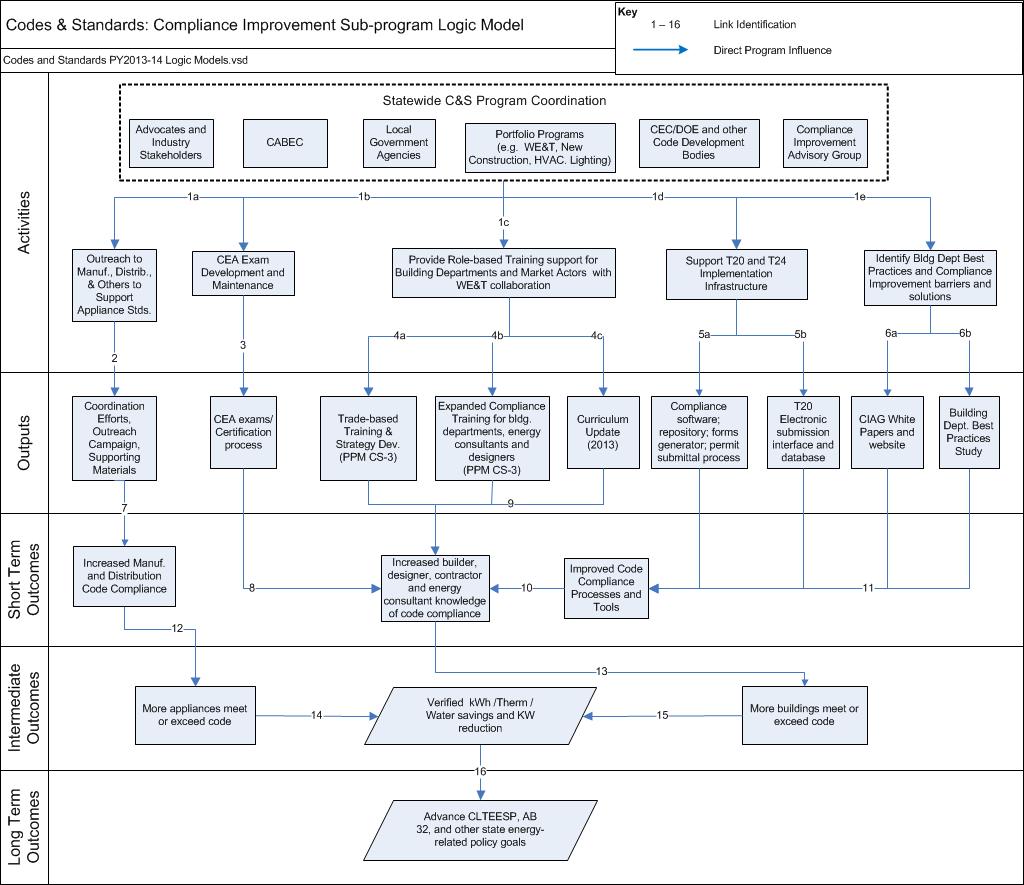 Codes and Standards: Compliance Improvement Program Theory and Indicators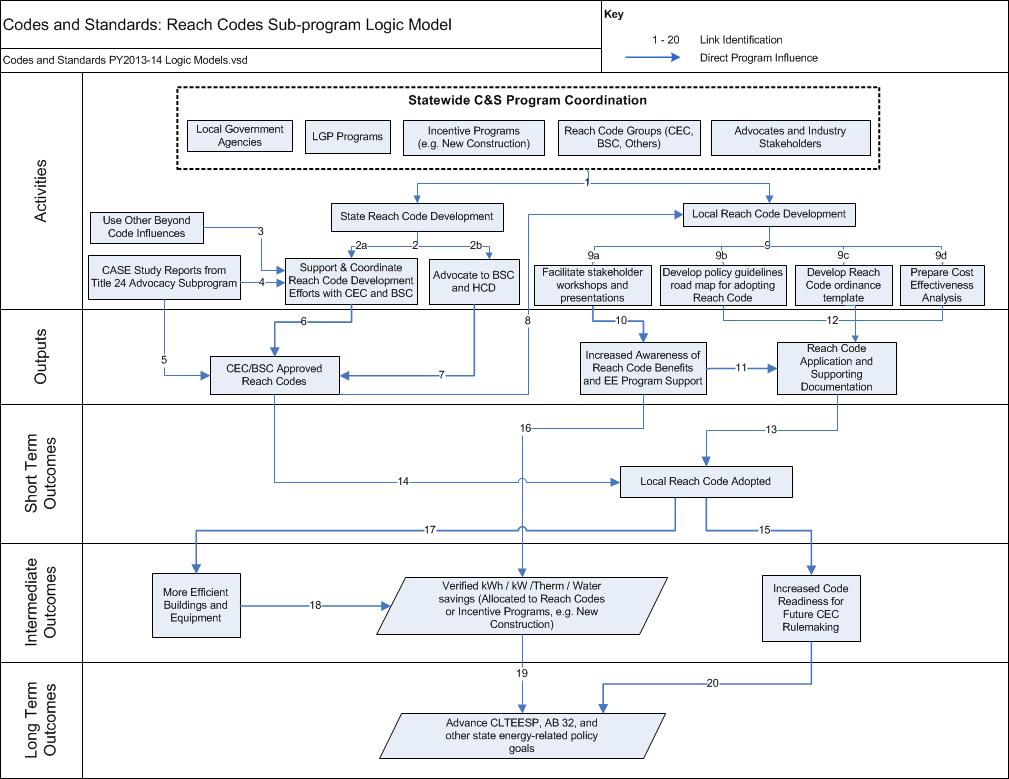 Codes and Standards: Reach Codes Program Theory and IndicatorsLinkProgram Theory/ActivityPotential Indicators1IOUs P&C Subprogram provides a process that maintains a Codes and Standards Collaborative with CEC and CPUC for strategic planning and aligns portfolio planning activities to advance long term strategic goalsP&C subprogram holds quarterly statewide strategic planning meetings with CEC and CPUCCommunication with CEC and CPUC Collaborative membersIOUs document subprogram activities’ alignment with California Long Term Energy Efficiency Strategic Plan (CLTEESP)2IOUs establish cross-functional teams with portfolio programs, the CPUC, and the CEC, to identify codes readiness priorities and other C&S priorities relative to policy goals. Coordination meeting with portfolio programs including incentive, emerging technologies, and workforce education and training (WE&T) programs to identify C&S readiness priorities Coordination meeting with CEC to identify C&S prioritiesCoordination meeting with representatives from CPUC, and CEC to review C&S priorities relative to policy goals, for example: zero net energy (ZNE), AB 1109, and other Action Plan objectives.3C&S Program coordinates with other portfolio programs to develop an integrated, forward-looking approach to align new construction program offerings with base code and reach code.C&S program collaboration with the WE&T will prepare contractors and technicians to implement current codes, and prepare them with technical training on advanced technologies to improve code implementationCoordination meeting with new construction program managersIntegrated plan that documents how new construction programs are aligned with base code and reach code requirementsCoordination meeting with WE&T program managersIntegrated plan that documents how WE&T training aligns with base code and reach code requirements.4C&S program on-going communication with the CPUC will improve implementation of the C&S Action PlanC&S program monthly calls with CPUC personnel to share progress and discuss issuesProgress report on implementing C&S Action Plan.5C&S program on-going collaboration with state and federal code development bodies including CEC, DOE, ASHRAE, IECC and other code bodies will improve implementation and effectiveness of the C&S Action Plan and other building and appliance related code effortsC&S program meetings with CEC and DOE personnel and ASHRAE and IECC committee members to share progress and discuss issuesProgress report on implementing C&S Action PlanC&S program periodic calls and meetings with other code development bodies to share progress and discuss issuesProgress report on coordination with other C&S efforts6C&S program on-going collaboration,  and negotiation with building and appliance related code advocates and industry stakeholder will improve implementation and effectiveness of the C&S Action Plan and success of other C&S effortsPeriodic calls and meetings with national industry stakeholders regarding building and appliances standardsProgress report on collaboration and negotiation efforts, implementation of  C&S Action Plan and work on other code efforts7C&S program on-going collaboration and coordination with national ratings organizations and voluntary high performance programs will improve implementation and effectiveness of the C&S Action Plan and other C&S effortsPeriodic calls and meetings with national ratings organizations (e.g. NFRC, CRRC) and voluntary programs (e.g. EnergyStar, CHPS, LEED) regarding building and appliances standardsProgress report on collaboration and negotiation efforts, implementation of  C&S Action Plan and work on other code efforts8Creation and activity of Compliance Improvement Advisory Group will increase compliance activities coordination to improve complianceQuarterly meetings with Compliance Improvement Advisory Group regarding compliance improvement activities9Communication and coordination with Local Government Partnership (LGP) will increase compliance activities coordination to improve complianceQuarterly updates to LGP Program regarding reach code adoption progress and delivery of training to building departments10IOUs’ cross-functional teams’ coordination and agreement result in statewide codes and standards activities and proposals consistent with IOUs’ portfolio program goalsCommunication among team members including documentation of agreed upon goals and plans.Increased feasibility and code readiness of efficient products and practicesIOU program portfolio goals alignment with statewide codes and standards (CEC) plans and activity, for example: ZNE, AB 1109, and other Action Plan objectives11C&S Program coordination and collaboration with other portfolio programs, and communication to CPUC  result in portfolio program goals consistent with statewide codes and standards activities and proposals Documentation of agreed upon goals and plansIOU program portfolio goals alignment with statewide codes and standards (CEC) plans and activity, for example: ZNE, AB 1109, and other Action Plan objectives12C&S program on-going communication and coordination with all stakeholders leads to stakeholder awareness and understanding of the C&S Action Plan and advocacy, planning and activities.Progress report on implementing C&S Action PlanDocumentation of agreed upon objectives, goals, and plans13CIAG compliance improvement discussions and activities will result in prioritized code compliance improvement.Progress report on implementing C&S Action PlanIOU compliance improvement activities are aligned with statewide codes and standards (CEC) plans and activity, for example: ZNE, AB 1109, and other Action Plan objectives14C&S program coordination with LGP Program training to building departments will improve understanding of reach code activitiesCommunication and coordination with Local Government Partnership (LGP) will increase compliance activities coordination and improve complianceQuarterly updates to LGP Program regarding reach code adoption progress and delivery of training to building departmentsReduction in time for building officials to process paperworkReduction in number of compliance mistakes due to resources and training  15Communication and coordination with CIAG, LGP and other stakeholders will improve integration of various perspectives into C&S planning and activities Stakeholder awareness of C&S program advocacy objectives and goals leads to improved coordination and integration of planning and activitiesCIAG, LGP and other stakeholders recognition of C&S benefits, leading to support of activities to optimize codes through enforcementDocumentation of integration of stakeholder perspective and objectives in C&S plans16Portfolio program goals consistent with statewide codes and standards activities results in improved strategies for pursuing code readinessIOU EE programs support test method development and provide collected test dataIncreased market presence and acceptance of efficient products and practices based on IOU portfolio programs17Coordination with all stakeholders will improve C&S program effectivenessTechnical responses to comments and concerns voiced by stakeholders Improved program performance metrics including lower TRC and greater energy savings. 18Integration of various stakeholder perspectives into C&S planning and  activities enhances statewide strategic planning Progress report on implementing C&S Action PlanDocumentation of agreed upon goals and plansIOUs document subprogram activities’ alignment with Strategic Plan19Improved portfolio strategies lead to improved portfolio performanceIncreased awareness and understanding of codes and standards by stakeholdersReduction of noncompliant practices and appliances20Improved program effectiveness leads to improved portfolio performanceIncreased awareness and understanding of codes and standards by stakeholdersReduction of noncompliant practices and appliancesImproved program performance metrics including lower TRC and greater energy savings21Improved portfolio performance leads to advancement towards long term strategic goalsState policy objectives are met to achieve environmental, macroeconomic, and other non-energy benefits LinkProgram Theory/ActivityPotential Indicators1C&S Program managers coordinate their program activities to present a united, statewide IOU C&S Program and conduct activities from pre-docketing through post-adoption of T-24 building standards.C&S Program managers meetings and on-going communication2C&S Program conducts full range of advocacy efforts during pre- rulemaking processes to support successful code change development through outreach and advocacy to stakeholders2a. Initial IOU assessment of measures/products indicates level of measure code-readiness2C&S Program conducts full range of advocacy efforts during pre- rulemaking processes to support successful code change development through outreach and advocacy to stakeholders2b. C&S Program documentation of market feasibility and cost-effectiveness Documentation of test methods and required test results2C&S Program conducts full range of advocacy efforts during pre- rulemaking processes to support successful code change development through outreach and advocacy to stakeholders2c. C&S Program stakeholder meetings, outreach and on-going communication with IOU EE program managers, CEC staff and industry stakeholdersDocumentation of IOU run stakeholder meetings, including invitee list, attendee list and meeting notes3C&S Program conducts initial assessment of code change opportunities based on feasibility, cost-effectiveness, market readiness and acceptance, availability of test methods and data, etc.Documentation of compliance research, market feasibility, potential energy savings, and cost-effectiveness C&S Program stakeholder meetings, outreach and on-going communicationC&S Program supported test method development and test dataCommunication with CEC, standard organizations committee members and other stakeholders4C&S program advocacy is presented at public CEC  code proceedings Codes and Standards Enhancement (CASE) reports filed with CEC docket5C&S Program conducts full range of advocacy efforts to support rulemaking processes and successful code change development 5a. Communication with CEC, standard organizations committee members and other stakeholders5C&S Program conducts full range of advocacy efforts to support rulemaking processes and successful code change development 5b. CASE reports include additional data, analysis and documentation based on comments raised during rulemaking5C&S Program conducts full range of advocacy efforts to support rulemaking processes and successful code change development 5c. Code enhancement support documents including compliance research, market feasibility, potential energy savings, and cost-effectivenessWritten response to stakeholders’ comments and questions 6C&S program provides technical responses to stakeholder issues raised in public rulemaking proceedings, including responding to comments and concerns voiced by stakeholdersCommunication with CEC, standard organizations committee members and other stakeholdersC&S Program input to stakeholder and CEC staff comments and questions on proposed code changesCASE reports documenting code change proposals that are cost-effective, feasible and enforceable7CASE reports are revised and updated during the code proceeding process.CASE reports documenting code change proposals that are cost-effective, feasible and enforceableCASE reports include additional data, analysis and documentation based on comments raised during rulemaking8CASE reports are updated to include proposed code change language and additional information presented during the public rulemaking proceedingsCEC analysis and workshop discussions, public notices and scheduling of workshopsUpdated CASE reports filed with CEC docket9IOU-proposed code change language is included in the CEC adopted Title 24 (T24) Standards Final published CASE reportsUpdated T24 Standards adopted and published by CEC 10After new T24 Standards are adopted C&S program initiates efforts to support the CEC in updating code compliance materialsCommunication with CEC, standard organizations committee members and other stakeholders11C&S Program conducts full range of advocacy efforts to support successful code change implementation11a. C&S Program supported compliance software development 11C&S Program conducts full range of advocacy efforts to support successful code change implementation11b. C&S Program developed revisions to compliance reporting forms and manuals11C&S Program conducts full range of advocacy efforts to support successful code change implementation11c. C&S Program supported compliance electronic infrastructure development, including electronic repository, pre-processing of electronic documents, and electronic input to the permit process12C&S program develops documentation to revise compliance software requirements to reflect the most recent code updates based on CASE StudiesC&S program provides compliance software revisions documentation to the CEC13C&S program develops updated compliance reporting requirements and forms to reflect the most recent T24 updates based on CASE StudiesC&S program provides revisions to T24 Standards manual and forms to the CEC14C&S program supports the CEC in developing a permit repository system, which generates and stores compliance formsCommunication and meetings with CEC and other stakeholders on repository system development, including electronic repository, pre-processing of electronic documents, and electronic input to the permit process 15C&S program documentation of code compliance software revisions is accepted and approved by the CECCEC approves and implements updated compliance software 16CEC compliance infrastructure is updated with new compliance manuals and forms, reporting requirements, and a new permit repository system CEC approves revised compliance reporting requirementsCEC approves revised compliance manuals and formsCEC develops an electronic compliance repository and new electronic permit submittal process 17Improved compliance infrastructure, system and modeling software leads to more buildings meeting or exceeding T24 requirementsEnergy savings calculations submitted for permit approval with compliance rates18New building efficiency (T24) standards lead to more efficient buildingsEnergy savings calculations submitted for permit approval19More efficient buildings result in  electric and gas energy savings, demand reduction, and water savings Energy savings calculations or building energy and water usage20More buildings meeting or exceeding code result in electric and gas energy savings, demand reduction, and water savings Energy savings calculations or building energy and water usage21Adopted and implemented codes lead to advancement towards long term strategic goalsState policy objectives are met to achieve environmental, macroeconomic, and other non-energy benefitsLinkProgram Theory/ActivityPotential Indicators1C&S Program managers coordinate their program activities to present a united, statewide C&S Program and conduct activities from pre-docketing through post-adoption of T-20 appliance standards.C&S Program managers meetings and on-going communication2C&S Program conducts full range of advocacy efforts during pre- rulemaking processes to support successful code change development through outreach and advocacy to stakeholders2a Initial IOU assessment of measures/products indicates level of measure code-readiness2C&S Program conducts full range of advocacy efforts during pre- rulemaking processes to support successful code change development through outreach and advocacy to stakeholders2b. C&S Program support to CEC T20 RFI process2C&S Program conducts full range of advocacy efforts during pre- rulemaking processes to support successful code change development through outreach and advocacy to stakeholders2c. C&S Program stakeholder meetings, outreach and on-going communication with IOU EE program managers, CEC staff and industry stakeholders2C&S Program conducts full range of advocacy efforts during pre- rulemaking processes to support successful code change development through outreach and advocacy to stakeholders2d. C&S Program documentation of market feasibility and cost-effectiveness Documentation of test methods and required test results2C&S Program conducts full range of advocacy efforts during pre- rulemaking processes to support successful code change development through outreach and advocacy to stakeholders2e. Negotiation meetings with advocates and industry stakeholders3IOUs share the code change screening results with the CEC and coordinate code change proposals with the CECC&S program communications with CEC staffC&S program assessments and recommendations presented to CEC4Initial CEC vetting of measures produces list of measures for consideration during the public rulemaking proceedings CEC analysis and workshop discussions of initial measures, public notices and scheduling of workshopsSupporting documentation from C&S Program5C&S Program conducts initial assessment of code change opportunities based on feasibility, cost-effectiveness, market readiness and acceptance, availability of test methods and data, etc.Documentation of compliance research, market feasibility, potential energy savings, and cost-effectiveness C&S Program stakeholder meetings, outreach and on-going communicationC&S Program supported test method development and test dataCommunication with CEC, standard organizations committee members and other stakeholders6C&S program advocacy is presented at public CEC code proceedings CASE reports filed with CEC docket7C&S program advocacy is adopted voluntarily by industry or into local reach code ordinancesIndustry voluntary agreements and/or adoption of reach code standard based on IOUs C&S program negotiations8C&S Program conducts full range of advocacy efforts to support rulemaking processes and successful code change development8a. Communication with CEC, standard organizations committee members and other stakeholders8C&S Program conducts full range of advocacy efforts to support rulemaking processes and successful code change development8b. CASE reports includes additional CEC requirements8C&S Program conducts full range of advocacy efforts to support rulemaking processes and successful code change development8c. Code enhancement support documents (compliance research, market feasibility, stakeholder outreach, and cost-effectiveness analyses)9CASE reports are revised and updated during the code proceeding processCASE reports documenting code change proposals that are cost-effective, feasible and enforceableCASE reports include additional data, analysis and documentation based on comments raised during rulemaking10CASE reports are updated to include proposed code change language, test method requirements and additional information presented during the public rulemaking proceedingsCEC analysis and workshop discussions, public notices and scheduling of workshopsUpdated CASE reports filed with CEC docket supporting code change proposals and test methods that are cost effective, feasible and enforceable11C&S program provides technical responses to stakeholder issues raised in public rulemaking proceedings, including responding to comments and concerns voiced by stakeholdersCommunication with CEC, standard organizations committee members and other stakeholdersC&S Program input to stakeholder and CEC staff comments and questions on proposed code changes12IOU proposed code change language is included in the CEC adopted Title 20 standards Final published CASE reportsUpdated Title 20 Standards adopted and published by CEC 13IOUs draft CASE report recommendations is adopted voluntarily by industry or into local reach code ordinancesIndustry voluntary agreements and/or adoption of reach code standard based on draft CASE reports14C&S program provides technical responses to stakeholder issues raised in public rulemaking proceedings, including responding to comments and concerns voiced by stakeholders, which are then adopted voluntarily by industry or into local reach code ordinancesIndustry voluntary agreements and/or adoption of reach code standard based on docketed, revised CASE reports15Development of locally adopted reach code ordinances leads to integration of more efficient building practices into future CEC Rule-makingFuture CEC Title 20 code change proposal and IOU code enhancement proposals based on reach code influenced appliance standards 16After new Title 20 standards are adopted C&S program initiates efforts to support the CEC in updating code compliance materialsCommunication with CEC, standard organizations committee members and other stakeholders17The adoption of stringent energy efficient standards accelerates market adoption of efficient technologies Increased market presence and acceptance of certified productsInitial compliance rates18C&S Program promotes development of infrastructure to ensure successful code change implementationC&S Program-supported electronic infrastructure development including electronic repository, pre-processing of electronic documents, and electronic input to the permit process19Compliance electronic infrastructure is accepted and adopted by the CECCEC approves and implements compliance electronic infrastructure 20Market adoption, accelerated by industry voluntary agreements and/or reach codes, leads to market accelerationIncreased feasibility and market presence of efficient products and practices21The adoption of stringent energy efficiency standards accelerates market adoption of efficient technologies 21a. Increased market presence and acceptance of efficient certified products21b. Initial compliance rates22As market presence of high efficiency models increases, more products sold automatically meet the code requirement and compliance increases22a. Increased market presence of efficient products improved compliance rate22b. Energy and water savings calculations with compliance rates23Adopted and implemented codes lead to advancement towards long term strategic goalsState policy objectives are met to achieve environmental, macroeconomic, and other non-energy benefitsLinkProgram TheoryPotential Indicators1C&S Program leverages the experiences and expertise of portfolio programs and Title 20 activities to identify areas for federal appliance standard improvement opportunitiesPortfolio programs leverage C&S Program’s federal standards knowledge and expertise to identify new opportunities for programs Obtain market and technical information from portfolio programsObtain market and technical information from the Title 20 sub-programPortfolio programs obtain federal appliance standards information from C&S Program2C&S Program leverages the experiences and expertise of portfolio programs to identify areas for state appliance standard improvement opportunitiesPortfolio programs leverage C&S Program’s state standards knowledge and expertise to identify new opportunities for programsObtain market and technical information from portfolio programs.Portfolio programs seek and obtain state appliance standards information from C&S Program3C&S Program coordinates with national ratings organizations (e.g. FTC) and voluntary programs (e.g. ENERGY STAR), including the development of test standards or labeling requirementsCoordination with ratings organizations such as FTCCoordination with voluntary programs such as ENERGY STAR4As part of C&S Program advocacy to DOE, C&S Program conducts research and testing, analyzes DOE documentation for key technical and policy issues, and coordinates with both energy-efficiency advocates and industry stakeholders on issues related to the federal appliance standard including the development of new industry test methods 4a. Participation in meetings, including providing public testimony4b. Communication, including email and phone calls, with manufacturers, industry groups, and efficiency advocates 4c. Research documentation and analysis in reports and internal communications4c. Participation in the development of industry test methods4d. Notes on key issues and internal communication regarding DOE documentation4e. Negotiation meetings with advocates and industry stakeholders5C&S Program drafts IOU written comments submitted to DOE in advocacy of standards, participates in DOE public meetings, provides public testimony, and communicates with DOE staff and their consultants during the rulemaking.Percentage of DOE rulemakings for which written comments are submitted by IOUsPercentage of DOE meetings with IOU participationCommunication, including email and phone records, with DOE staff and their consultants.Public testimony to DOE6C&S Program comments and findings lead to DOE determination of which standards to consider for rulemakingDOE determination notice of standards considered for rulemakingAcknowledgment of IOU contributions in DOE determination notice7DOE determination to pursue standards for rulemaking DOE determination noticeDOE proceeds with rulemaking8C&S Program coordinates with other energy efficiency advocates and industry stakeholders to develop a consensus agreement on new standards and/or testing requirements, through a negotiation processC&S Program conditionally supports this pathway when it leads to quicker, greater energy savings than traditional rulemakingCommunications, including email, phone records, conference calls and in-person meetings, with stakeholdersInternal review, research, analysis and communication on potential negotiation positionsDraft negotiation positions and final consensus agreement9DOE uses consensus agreement from efficiency advocates and industry as the basis of their final ruleDOE sets new federal standards based on standard levels and other provisions of consensus agreement 10C&S Program data, findings, comments and testimony support DOE appliance standards rulemaking to establish new or amended federal appliance standards, test procedures and/or labels. DOE Federal Register publications, technical documentation, and public meetings. C&S Program public testimony, written comments, and data in support of new or amended federal appliance standards, test procedures and/or labels 11DOE publishes final rule with new or amended appliance standards, or new or amended test procedureDOE Final Rule is published in the Federal Register12Advocate-industry consensus agreement is finalized and provided to Congress for possible enactment through energy legislationSubmittal of final consensus agreement to Congress13Congress passes final energy legislation and President signs legislation into lawC&S Program initiates efforts for post adoption implementation supportFinal enacted legislation Communication with standard organizations committee members and other stakeholders to identify implementation support needs14DOE publishes a Final Rule to integrate new standards and/or test procedures established by Congress, and related provisions, into the Code of Federal Regulations. C&S Program initiates efforts for post adoption implementation supportDOE Final Rule published in the Federal RegisterCommunication with standard organizations committee members and other stakeholders to identify implementation support need15C&S Program promotes development of, and improvements to, infrastructure to ensure successful code change implementationC&S Program supported electronic infrastructure development and improvement including electronic repository, pre-processing of electronic documents, and electronic input to the permit process16Compliance electronic infrastructure is accepted and adopted by the CECCEC approves and implements compliance electronic infrastructure 17The adoption of stringent energy efficient standards accelerate market adoption of efficient technologies Increased market presence and acceptance of certified productsInitial compliance rates18The adoption of stringent energy efficient standards accelerates market adoption of efficient technologiesThe adoption of stringent energy efficient standards leads to more appliances meeting or exceeding code18a. Initial compliance rates18b. Increased market presence and acceptance of efficient certified products19As market presence of high efficiency models increases, more products sold automatically meet the code requirement and compliance increases19a. Increased market presence of efficient products demonstrates improved compliance rate19b. Energy and water savings calculations with compliance rates 20Adopted and implemented codes lead to advancement towards long term strategic goalsState policy objectives are met to achieve environmental, macroeconomic, and other non-energy benefitsLinkProgram TheoryPotential Indicators1C&S Program coordinates with advocates and industry stakeholders, CABEC, local government agencies, CEC/DOE/other code development bodies, Compliance Advisory Group (CIAG), other IOU portfolio programs, and other organizationsCommunication with collaborative members1aC&S program coordinates efforts with the appliance industry in improving code compliance through outreach to manufacturers, distributors and others to support appliance standardsC&S program supports CEC outreach efforts C&S program staff attends trade shows, meetings and other outreach venuesNumber of manufacturers contactedNumber of meetingsParticipation in trade showsNumber of training sessions1bC&S Program supports Certified Energy Analyst (CEA) examination development and maintenance, and training programs for various industry groupsC&S program supports CABEC in developing technical and administrative guidelines to update the residential and nonresidential CEA examinations developed in 2010-2012 to properly test applicant CEAs under the 2013 standards and facilitating the roll out of the new certification processC&S Program assembles and trains a team of subject-matter experts to prepare exam questionsA trained team of subject-matter expertsSet of exam questionsBlueprint for exam preparationAlpha and Beta test developedExam standards developed1cC&S program in collaboration with Workforce Education and Training sub-program (WE&T) prepare and deliver role-based training for building departments, energy consultants, designers, contractors and technicians to improve current code complianceNumber of courses preparedNumber of sessions deliveredNumber of course participants1dC&S program coordinates with the CEC/ DOE to provide T24 and T20 implementation infrastructure support C&S Program identifies building department best practices, and compliance improvement barriers and solutions through a needs assessmentNumber of statewide/ CEC coordination meetings Needs assessment recommendations1eC&S Program assembles and facilitates the Compliance Improvement Advisory Group (CIAG). CIAG acts as ‘ear-to-the-ground’ to identify and prioritize compliance improvement initiatives for the C&S ProgramCIAG members represent CEC, California State License Board (CSLB), architects, builders, home energy raters, contractors, energy consultants, compliance software developers, and building officialsC&S Program collaborates with a select group of building departments across the state to identify best practices for enforcing Title 24An Advisory Group representative of key compliance improvement market actorsNumber of CIAG coordination meetingsNumber of participating building departments2C&S Program coordinates with the CEC to conduct outreach to equipment manufacturers on existing code requirements, and to facilitate compliance from both a technical and administrative perspective C&S Program assists manufacturers to ensure equipment sold in California meets the minimum technical requirements, and to successfully complete the certification process with the CEC C&S Program staff write articles for CEC Blueprint and other publications addressing T20/T24 requirementsCampaign supporting materialsNumber of manufacturers receiving assistance on use of CEC appliance databaseNumber of distributors informedNumber of articles published addressing T20/T24 requirements3C&S Program assists CABEC with the design, implementation and marketing of the CEA certification process, incorporating inputs from CECCABEC certification process websiteNumber of certified Energy Analysts4aC&S Program collaborates with WE&T, CEC and major industry trade groups to develop and deliver enhanced workforce education and training to ensure proper installation, commissioning and maintenance as per codeNeeds assessment recommendationsNumber of industry-specific coursesNumber of training sessionsNumber of participants4bC&S Program develops and implements compliance training to building departments, energy consultants and designers that expands beyond classroom-based training to include live webinars and other activity-based online trainingNumber of training sessionsNumber of courses developedNumber of training sessionsNumber of participants4cC&S Program updates the current role-based building department and energy consultant training curriculum incorporating feedback from the CEC,WE&T and CIAGUpdated curriculum to reflect 2013 Title 24 Standards5aC&S Program provides support to CEC/CPUC to develop a framework for an electronic repository databaseC&S Program coordinates with the CEC and Emerging Technologies Program (ETP) on needs assessment study to explore the potential for developing electronic compliance forms and technology options for a pilot online permitting processNeeds assessment recommendations5bC&S Program provides feedback and support to CEC/CPUC to develop an improved user interface for the CEC appliance databaseInterface improvement recommendations6aCIAG prepares white papers that identify and prioritize compliance-specific issues, propose solutions and recommend next steps for C&S Program considerationC&S Program supports and maintains CIAG website that houses the white papers and collects feedback and disseminates informationIssue-specific white papers (4-8)CIAG website6bC&S Program, using information obtained from needs assessment and gap analysis, develops and tests building department-specific tools, training and strategies for optimizing Title 24 enforcement C&S Program works collaboratively with participating building departments to document best practices that are shared with local jurisdictions statewideComprehensive best practices assessment and gap analysis reportTools, training materials and implementation strategies7C&S Program outreach and coordination efforts results in increased awareness among manufacturers and distributorsIncreased number of certified products in CEC appliance databaseIncrease in availability of compliant products8Stringent CEA exam and certification process results in increased number of proficient energy analysts which leads to better code complianceNumber of certified energy analystsIncreased number of compliant buildingsMore accurate compliance documentation9Effective role-based and trade-based training results in increased code compliance knowledge among builders, contractors and designers which leads to better code complianceIncrease in standards knowledge of training attendees (pre and posttests)10Improved processes and tools results in increased builder, designer, contractor and energy analyst code compliance knowledgeIncreased builder, designer, contractor and energy analyst knowledge of code compliance11Best practices study; CIAG white papers and website; improved Title 20/Title 24 electronic submission interface and database; and improved compliance software, repository, forms generator and permit submittal process increase the effectiveness of code compliance processes and tools, and reduce the frequency of compliance errorsReduced number of compliance errors due to resources and trainingReduced time for building officials to process paperwork12Outreach and compliance support in appliance manufacturing and distribution channels results in more appliances meeting code and greater utilization of efficient appliances and technologiesReduction in number of noncompliant appliances in the marketIncreased utilization of efficient appliances and technologies13Improved compliance infrastructure, system and modeling software leads to more buildings meeting or exceeding T24 requirementsEnergy savings calculations submitted for permit approval with compliance rates14More effective enforcement processes, increased knowledge of code requirements throughout the market increases the number of appliances meeting or exceeding code, which results in verified kwh/ therm and water savings, and kw reductionVerified kwh savingsVerified therm savingsVerified water savingsVerified kw reduction15More effective enforcement processes, increased knowledge of code requirements throughout the market increases the number of buildings meeting or exceeding code, which results in verified kwh/ therm and water savings, and kw reductionVerified kwh savingsVerified therm savingsVerified water savingsVerified kw reduction16Adopted and implemented codes lead to advancement towards long term strategic goalsState policy objectives are met to achieve environmental, macroeconomic, and other non-energy benefitsLinkProgram TheoryPotential Indicators1C&S Program coordinates and supports internal and external efforts to drive reach codes development and adoption, using the resources offered by the IOU Energy Efficiency and Local Government Partnership programs; and working with the CEC, Building Standards Committee (BSC), and industry groupsCommunication and meetings with CEC, standard organizations committee members and other stakeholders for model reach code ordinancesCommunication and meetings with local jurisdictions to develop their reach code ordinancesQuarterly updates to LGP (Local Government Partnership) program regarding reach code adoption progress and delivery of training to building departmentsCoordination efforts with local government agencies in conducting rulemaking processCoordination of reach code features with IOU energy efficiency program offerings where possibleCoordinated C&S program and LGP outreach efforts to local jurisdictionsSolicitation for stakeholder involvement and work with stakeholders2C&S Program collaborates with CEC and BSC to provide support for developing local reach code ordinances to encourage buildings to achieve exemplary performance in the areas of energy efficiency2a: Stakeholder meetings, outreach and on-going communication with CEC and BSC in development of statewide reach codes solutions such as CALGreen2b: Communication with BSC and HCD to advocate the benefits of the reach code3C&S Program supports the CEC/BSC CALGreen Tier 1 and Tier 2 standards development by leveraging C&S Program involvement in ASHRAE Standard 189 and other “beyond code” activities (e.g. CHPS)Stakeholder meetings, outreach and on-going communication with CEC and standards organization staff Participation in ASHRAE 189 committee meetings and other “beyond code” organization activities4C&S Program CASE reports presented at reach code development meetingsCASE reports include data, analysis and documentation for reach code development 5IOU proposed code change language is included in CEC adopted reach code standards Adoption of CEC-approved reach codes by BSC includes IOU proposed code change language6C&S Program efforts support  the development of energy efficiency reach standards by  CEC and BSC Adoption of CEC-approved reach codes by BSCSupport and contributions to CEC/BSC reach codes efforts, in particular CALGreen7C&S Program advocacy to BSC and HCD to support adoption of energy efficient standards into CALGreenAdvocacy for industry energy efficiency standards, such as ASHRAE Std 189, influence the CEC-approved reach codes adopted by BSC8BSC adopted  reach code (CALGreen) is used for the basis of local reach code developmentLocal ordinance development begins with consideration of BSC adopted  reach code (e.g. CalGreen Tier 1 or 2)Increase in regional code consistency (countywide or geographically contiguous jurisdictions)9C&S Program conducts full range of advocacy efforts to support to rulemaking processes and ensure successful reach code development, completed in collaboration with the local government, CEC, BSC, and others9a. Stakeholder meetings, outreach and on-going communication 9b. “Road Map” of policy guidelines for adopting reach code9c. Reach code ordinance “template” that establishes clear definitions of when the ordinance is triggered9d. Reach code cost-effectiveness documentation 10Stakeholder outreach by C&S Programs and LGP increase reach code awareness and knowledgeResponses to requests for technical assistance from local government officials and stakeholdersInput to stakeholder comments and questions on proposed code changes11C&S Program supports local government officials in the reach code application process by responding to requests for technical assistance and support materialsTechnical support material and reach code policy and adoption guidance to local governments upon request12Local governments conduct rulemaking process, develop ordinance with technical support from C&S ProgramLocal ordinance adoption proceedings Reach code application developed with support from C&S Program13C&S Program support leads to adopted local reach code ordnancesReach code ordinance adoption published by local jurisdictions14CEC/BSC model reach code, with C&S Program proposed code change language, is adopted by local ordinancesReach code ordinance adoption published by local jurisdictions15Development of locally adopted reach code ordinances leads to integration of more efficient building practices into future CEC rulemakingIncreased acceptance and experience of reach code measures by builders, designers, and contractors prepares the market for future CEC reach codes16Stakeholder outreach and technical support by LGP and C&S Programs increase awareness and knowledge of reach code and EE incentive program benefits, resulting in greater utilization of efficient appliances and technologiesIncreased utilization of efficient appliances and technologies Reduction of noncompliant practices and appliances 17Adoption of reach code ordinances leads to more efficient buildings and equipmentIncreased market acceptance of reach code requirements and practices throughout the state18More efficient buildings result in  electric and gas energy savings, demand reduction, and water savings Energy savings calculations or building energy and water usage19Adopted and implemented codes lead to advancement towards long term strategic goalsState policy objectives are met to achieve environmental, macroeconomic, and other non-energy benefits20Increased market acceptance of building practices resulting from reach codes leads to advancement towards long term strategic goalsAccelerated completion of state policy objectives to achieve environmental, macroeconomic, and other non-energy benefits